「後疫情時代的政府職能與人才培育」論壇一、緣起隨著疫苗施打率普及與輕症化，Covid-19疫情已趨緩和。在疫情侵襲全球的過去三年中，人們生活型態被迫改變，而政府與企業為降低病毒傳染風險，啟動遠距辦公，並推出各式各樣的數位服務來因應。在此過程中，組織管理的思維與措施、人員所需職能也產生質變，對於後疫情時代下的政府職能與人才培育，產生深遠影響，值得學術界與實務界共同研討。本論壇由淡江大學公共行政學系、臺北市立大學社會暨公共事務學系、中華民國訓練協會等共同主辦，分為上、下午兩個場次。上午場次於淡江大學辦理主題演講，邀請研究兩岸防疫相關議題的德國學者，比較台灣與中國政府的防疫經驗，並邀請國內學者與談，期望對於我國政府人才培育有所啟發。下午場次於臺北市立大學博愛校區舉辦座談，邀請專研文官培訓與數位轉型的學者，以及訓練機構的實務界人士，針對後疫情時代文官數位職能的轉型與職能進行深入的對話與討論。這兩個場次均為實體搭配線上，邀請對於本議題有興趣的人士共同參與。二、時間：2022年11月29日（二）10:10~17:30 三、地點（一）上午場：淡江大學淡水校園（新北市淡水區英專路151號）https://meet.google.com/ezd-gvws-hku（二）下午場：臺北市立大學博愛校區（臺北市中正區愛國西路1號）https://meet.google.com/mzv-bkyx-gxj四、主辦單位：淡江大學公共行政學系、臺北市立大學社會暨公共事務學系、中華民國訓練協會五、活動內容與流程六、報名網址：https://reurl.cc/KXXM4q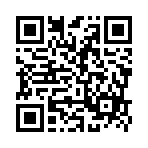 時間地點活動內容10:10｜12:00淡江大學淡水校園商管大樓B606教室主題演講（英語）主持人：陳志瑋 / 淡江大學公共行政學系副教授兼系主任主講人：Josie-Marie Perkuhn / 德國特里爾大學台灣研究計畫主持人暨博士後研究員講  題：Comparison of How Taiwan and China’s Government Respond to Covid-19: A Personnel Training Perspective台灣與中國政府因應Covid-19的經驗比較—人才培育的觀點與談人：李忠正 / 中華民國訓練協會理事長詹立煒 / 淡江大學公共行政學系助理教授午休午休午休15:30｜17:30臺北市立大學博愛校區公誠樓G402會議室文官數位職能的轉型與培訓座談會主持人：徐淑敏 / 臺北市立大學社會暨公共事務學系教授兼人文藝術學院院長、中華民國訓練協會顧問引言人：李俊達 / 臺北市立大學社會暨公共事務學系副教授兼系主任與談人：蕭乃沂 / 政治大學公共行政學系副教授兼系主任廖洲棚 / 空中大學公共行政學系副教授兼系主任王誠明 / 數位發展部數位政府司司長陳明忠 / 行政院人事行政總處公務人力發展學院院長、中華民國訓練協會監事許秀春 / 國家文官學院副院長、中華民國訓練協會常務理事林芳如 / 臺北市政府公務人員訓練處副處長